THE GREEN SCHOOL TRUST 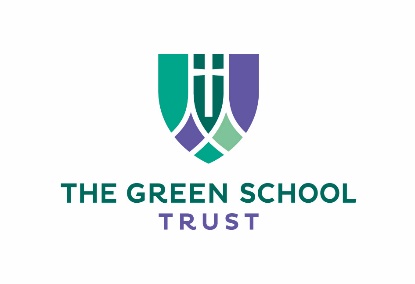 APPLICATION FOR MEMBERSHIP OF THE GREEN SCHOOL BOARD OF TRUSTEES AS A FOUNDATION DIRECTORPersonal DetailsAll forenames: Surname:			Previous/maiden name(s):  Title: Address: Postcode:			Tel No Day: Tel No Evening:	 Mobile: E-mail: Date of Birth: Nationality:  Church membershipIf you are a member of a Christian Church please provide:Name of church: Name of incumbent: Address of incumbent: Tel. no of incumbent: Email of incumbent: Employment and other experienceIf you are currently in employment please give your position and the name of your employer or company: Past or present experience as a company director, if any (previous experience not necessary):Any past or present experience teaching, working with young people, or other involvement in education: Any other expertise you would be able to contribute, e.g. finance, personnel, ICT, procurement, project management, PR and marketing, premises and facilities management: Additional questionsAre you willing actively to support the Christian ethos and values of a Church of England school?  Yes/No: Do you have the time to attend Directors’ meetings at least twice a term (normally starting at 5.00 pm in person or currently 6.00 pm online), attend school events and make occasional arranged visits to the school as and when appropriate?  Yes/No:                                     Will you agree to take part in appropriate training in order to be an effective Trustee?  Yes/No: ReferencePlease give the name of a person you have known for more than a year (not a family member or employee of the school) who would support your application and to whom we may refer (in addition to your priest or minister named above):Name:  Address:   Position:  Tel no:       					E-mail:  Date of application:    Please return to:  Janet WalkerThe Clerk to The Green School TrustE-mail: j.walker@tgstrust.com  Tel:  07799 068539                